DNA and Protein synthesis ReviewName _____________________________  Hour ___________ Date __________DNA Scientists:  Answer the following questions about the following scientists experiments.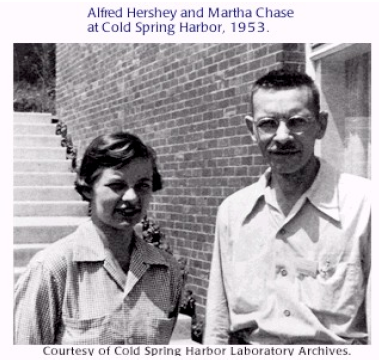 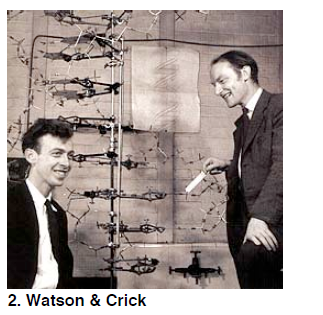  Hershey and Chase						2.  Watson and Crick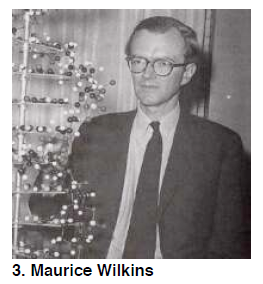 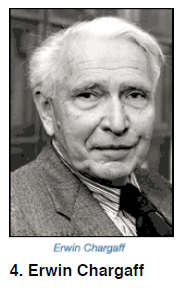 3. Maurice Wilkins						4. Erwin Chargaff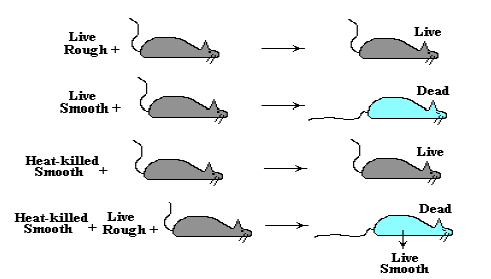 5.  Fredrick Griffith’s Experimenta.  What type of bacteria did Griffith work with?  ___Streptococcus pnemonia______________________b.  What strain was virulent (harmful)?  _______smooth strain____c.  What strain was harmless?  _rough strain________d.  What term did he phrase that means bacteria takes in outside DNA and genetically change?  _________transformation__________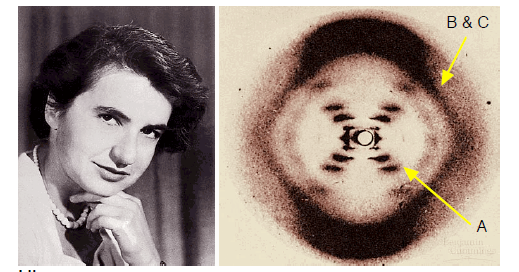 6.  Rosalind Franklina.  What did Franklin do with DNA?  _took pictures of it_______b.  What type of technology did she use to take pictures of DNA?  __________X-ray crystallography____c.  What does the picture above show about DNA?  _________shape of DNA_______d.  What are the structures labeled A? Bases___________________e.  What are the structures labeled B and C? phosphate and sugars_______The structure of DNA:  7.  Label the diagram 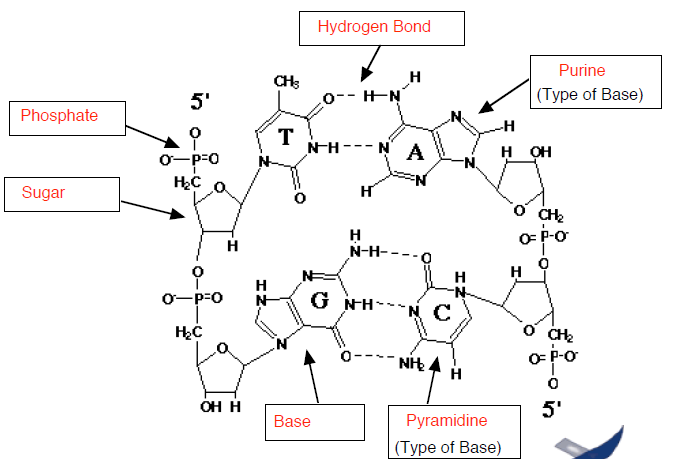 8.  What type of sugar is found in DNA? _____________________Deoxyribose________9.  What type of bonds hold the bases of DNA together? ______hydrogen__________________10.  Which two molecules form the back bone of DNA?  ______sugar and phosphate___________ 11.  What is the monomer of DNA?  _____nucleotide_______12.  What does DNA stand for?  _______deoxyribonucleic acid.13.  Looking at the diagram, what is the difference between a purine and pyramidine? _________they should put that a pyramidine is a single ring and purine is a double ring______________________________________________________________________________________________________________________________________________________________________________________________________________________________________________________________________________________________________14.  Which two bases are purines?  ______guanine and adenine_____________15.  Which two bases are pyramidines? ___thymine and cytosine______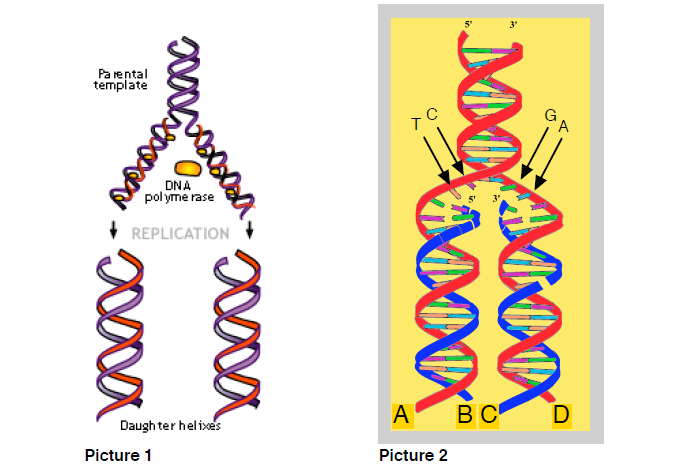 16.  What is the first step of Replication?  _____DNA molecule unzips________________________________17.  Which enzyme helps with the question above?  ____helicase___________18.  Which enzyme matches up free floating nucleotides to the parent strand? DNA polymerase19.  Why is replication called semiconservative?  Because an old strand bonds with a new one __________________________________________________________________________________________________20.  Where does DNA replication occur?  _______nucleus_____________21.  Why does DNA replication occur?  _______________so a cell can go through cell division_____________________________________________________________________________________________________________Honors only22.  Explain why Okasaki fragments occur on the lagging strand.  ____because replication has to proceed 5’ to 3’ and the other strand has to go in the other direction._____________________________________________________________________________________________________________________________________________________________________________________________________________________________________________22.  Which enzyme is used to fill in spaces in the new DNA strand?  __________ligase______DNA v.s. DNA:  identify the following characteristics as DNA or RNA.23.  ___DNA___________ contains deoxyribose			24.  ______DNA_________ contains A, T, C and G25.  ___RNA___________ single stranded molecule		26.  __________DNA_____ double helix27.  _____RNA_________ contains ribose			28. ___RNA___________ Contains A, U, C and G29.  ____DNA__________ found only in the nucleus		30.  ______RNA___ found in nucleus and cytoplasm31.  ___RNA___________ 3 different types	32.  Label the diagram below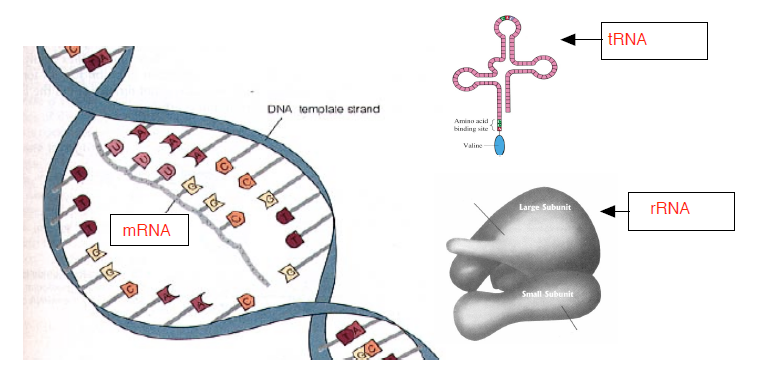 33.  What process makes mRNA __________Translation____________?34.  What type of RNA makes up the ribosome?  _______rRNA______________________35.  What type of RNA carries amino acids to the ribosome?  __tRNA_____________________________36.  What does the “m” in mRNA stand for?  _________messenger______37.  Where in the cell is mRNA made?  __________________Nucleus____________38.  Where does mRNA go after it leaves the nucleus?  __________cytoplasm to ribosome__________________________39.  What does the “t” in tRNA stand for?  _________transfer______________________________40.  What process occurs at the ribosome?  ______________transcription______________________________41.  What would be the mRNA for the following DNA strand?  DNA:     T A C G G C A T C G T A G C T A	A T G C C G T A G C A T C G A TGenetic code:  Use the chart below to answer the following questions: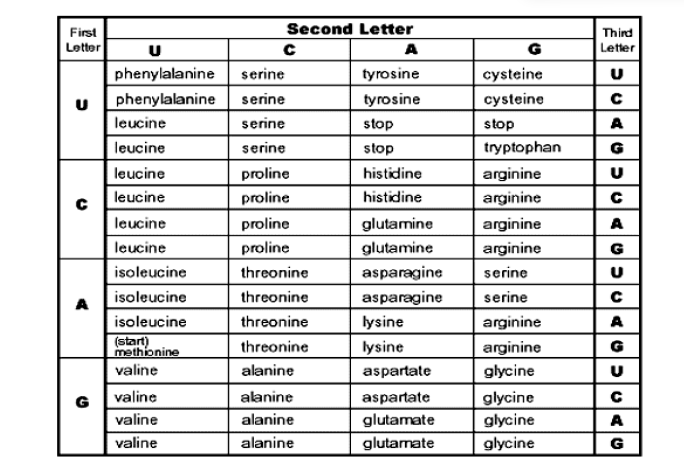 42.  Indicate the following amino acids that are represented by the codons in the chart.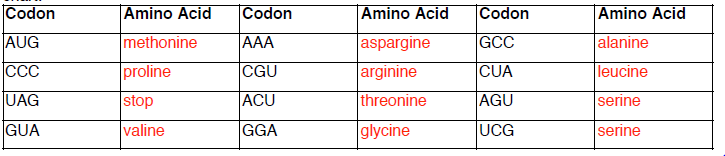 43.  What Amino acid must every protein begin with?________Methionine______________________________________44. Which codon codes for the above question?  ____________________AUG______________________________45. What would happen if a transcribed mRNA did not have the codon in question 44?  _______translation would not proceed_______________________________________________________________________________________________46.  What must every protein end with?  ________________________stop______47.  Which three codons code for question 46?  _____________UAA, UAG & UGA_______48.  Label the diagram below.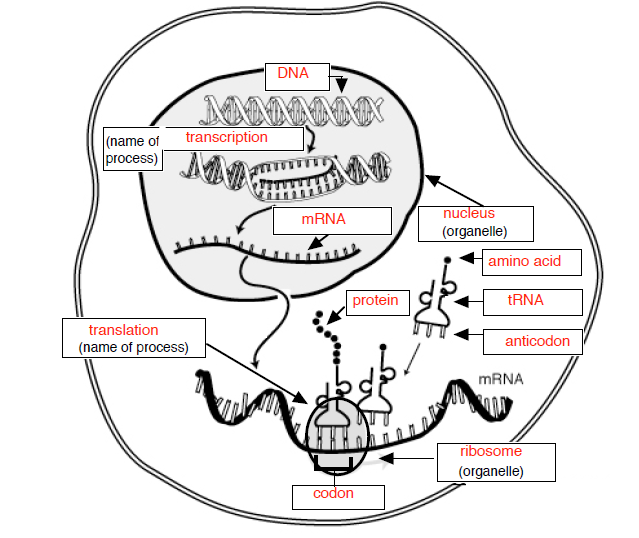 49.  What is the term for the 3 bases on the tRNA that matches with the three bases on the mRNA?  _____Anticodon50.  What occurs during translation?  ______protein is made______________________________________51.  What occurs during transcription _________mRNA molecule is made________________________52.  How are transcription and translation different?  ________Transcription occurs in nucleus and makes the message of DNA, translation occurs in the cytoplasm and takes the message of mRNA and makes a protein____________________________________________________________________________________________________________________________________________________________________________________________________53.  What does the tRNA carry to the ribosome?  ___amino acid__________54.  What are the bonds between amino acids called? ____peptide_______55.  Which organelle is involved in translation?  __________________________________________________________Mutations:   use the notes, workbook or textbook to answer the questions below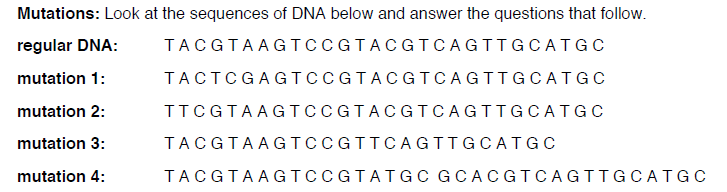 56.  What type of mutation is shown in mutation 1? ____________substitution____________57.  What type of mutation is shown in mutation 2? ____________point mutation________58.  What type of mutation is shown in mutation 3? ________deletion_______59.  What type of mutation is shown in mutation 4? _______addition_______Which two molecules was the possible genetic material of chromosomes?  __proteins and DNA_____________a.  What did Watson and Crick discover?  ____________DNA shape____________________From their experiment what conclusion was made? DNA is genetic materialb.  What is the shape of DNA?______________helix__________________What two organisms did they use to determine DNA was the genetic material? Bacteria and bacteriophagea.  What did Maurice Wilkins give Watson and Crick?A picture of DNAa.  What is Chargaff’s rule? Amounts of A= T and amounts of C=G in a sample of DNAb.  Who did he work closely with? Rosalind Franklin